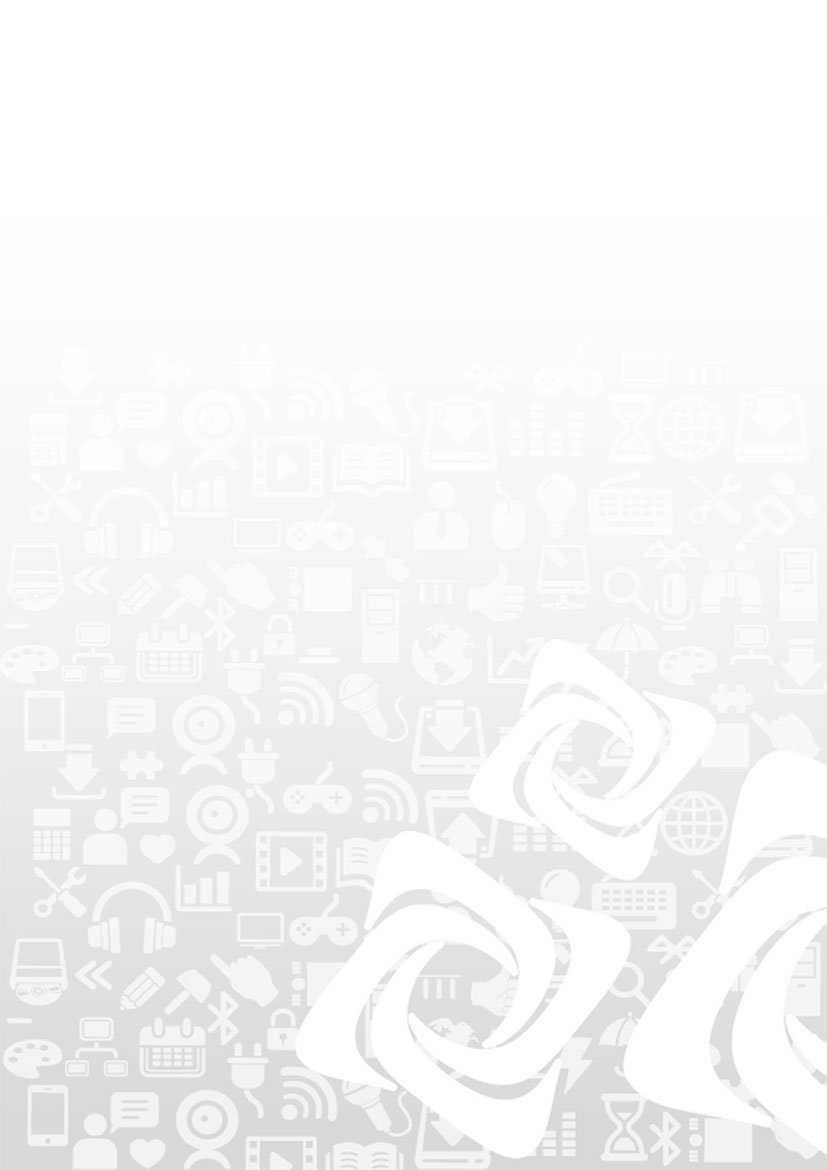 ОБЛАСТНОЕ ГОСУДАРСТВЕННОЕ КАЗЕННОЕ УЧРЕЖДЕНИЕЦЕНТР ЗАНЯТОСТИ НАСЕЛЕНИЯ ГОРОДА САЯНСКАВЫ ХОТИТЕ СМЕНИТЬ ПРОФЕССИЮ (СПЕЦИАЛЬНОСТЬ), ПОВЫСИТЬ КВАЛИФИКАЦИЮ?Граждане, признанные в установленном порядке безработными в соответствии с законодательством Российской Федерации о занятости населения, могут воспользоваться возможностью пройти бесплатно профессиональное обучение, получить дополнительное профессионального образование, повысить квалификацию по направлению органов службы занятости населения.
Обучение по направлению органов службы занятости может осуществляться для граждан, признанных безработными, если: гражданин не имеет квалификации;невозможно подобрать подходящую работу из-за отсутствия у гражданина необходимой квалификации;необходимо изменить профессию (род занятий) в связи с отсутствием работы, отвечающей имеющейся у гражданина квалификации;гражданином утрачена способность к выполнению работы по имеющейся квалификации.Получить направление на обучение могут граждане, которые зарегистрированы в Центре занятости населения в качестве безработных. Если Вы уже зарегистрированы безработным гражданином,
для получения направления на бесплатное обучение Вам необходимо представить в Центр занятости населения: заявление на предоставление государственной услуги;паспорт гражданина РФ или документ, его заменяющий;документ, удостоверяющий личность иностранного гражданина, лица без гражданства — для иностранных граждан и лиц без гражданства;индивидуальную программу реабилитации или абилитации инвалида, выданную в установленном порядке и содержащую заключение о рекомендуемом характере и условиях труда — для заявителей, относящихся к категории инвалидов.Если Вы не зарегистрированы безработным гражданином. Вам необходимо встать на регистрационный учет в качестве безработного. После регистрации безработным гражданином предоставить в Центр занятости населения вышеуказанные документы.
Государство гарантирует безработным гражданам: бесплатное получение услуг по профессиональному обучению и дополнительному профессиональному образованию по направлению органов службы занятости;бесплатное медицинское освидетельствование при направлении органами службы занятости для прохождения профессионального обучения или получения дополнительного профессионального образования для профессий, требующих медицинского освидетельствования;выплату стипендии в период прохождения профессионального обучения и получения дополнительного профессионального образования по направлению органов службы занятости, в том числе в период временной нетрудоспособности.ПРИГЛАШАЕМ ПРИНЯТЬ УЧАСТИЕ В 2020 ГОДУ В ОБУЧЕНИИ НА СЛЕДУЮЩИЕ ПРОФЕССИИ:«Водитель транспортного средства с категории «В» на категорию «С»«Монтажник санитарно-технических систем и оборудования»«Машинист бульдозера»«Водитель погрузчика»Консультации по вопросам участия в мероприятии можно задать по телефону «горячей линии» в Центр занятости города Саянска 8(958)8509933Швецова Мария Юрьевна